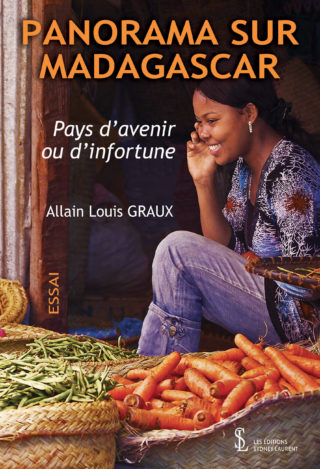 PANORAMA SUR MADAGASCARPays d’avenir ou d’infortuneCe livre décrit la situation géographique et les ethnies qui peuplent l’île, avec la présentation du pays, du climat, de l’environnement, de l’économie. Il y a environ 1500 ans, cette île était vierge d’êtres humains. La question de son peuplement est abordée ici. Les groupes ethniques qui se sont constitués ont fondé une civilisation commune avec son identité religieuse, sa poésie, sa culture, sa langue tout en conservant l’originalité des traditions de 18 tribus. La culture sous ses divers aspects : l’histoire, celle des grands royaumes, la conquête coloniale, la colonie, l’indépendance et les régimes politiques qui se sont succédé. L’énigme que constitue ce pays dont les élites se partagent les richesses au lieu de les utiliser pour son développement, provoquant des crises politiques à intervalles régulier.PRIX : 22,90 €ISBN : 979-10-326-3738-8commandes : compta@editions-sl.fr                       Librairies, Fnac, etc...                       Allain, En côte d’Or par Over-bloghttp://allaingraux.over-blog.com/2020/10/publication-de-panorama-sur-madagascar-pays-d-avenir-ou-d-infortune.html www.allaingraux.over-blog.com